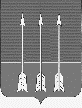 Администрация закрытого административно-территориальногообразования Озерный Тверской областиП О С Т А Н О В Л Е Н И Е17.11.2022                                                                                                        № 210 О внесении изменений в Устав муниципального бюджетного учреждения дополнительного образования Центр развития творчества детей и юношества имени генерал-майора А.В. Грибова ЗАТО Озерный Тверской областиВ соответствии с Федеральным законом от 06.10.2003 № 131-ФЗ «Об общих принципах организации местного самоуправления в Российской Федерации», на основании пункта 1 части 3 статьи 23 Федерального закона от 29.12.2012 № 273 - ФЗ «Об образовании в Российской Федерации», в целях приведения Устава муниципального бюджетного учреждения дополнительного образования Центр развития творчества детей и юношества имени генерал-майора А.В. Грибова ЗАТО Озерный Тверской области в соответствие с федеральным и региональным законодательством, руководствуясь статьёй 36 Устава ЗАТО Озерный администрация ЗАТО Озерный постановляет:Внести изменения в Устав муниципального бюджетного учреждения дополнительного образования Центр развития творчества детей и юношества имени генерал-майора А.В. Грибова ЗАТО Озерный Тверской области (приложение).Директору муниципального бюджетного учреждения дополнительного образования Центр развития творчества детей и юношества имени генерал-майора А.В. Грибова ЗАТО Озерный Тверской области Грахову Ю.А. осуществить действия по государственной регистрации изменений в Устав муниципального бюджетного учреждения дополнительного образования Центр развития творчества детей и юношества имени генерал-майора А.В. Грибова ЗАТО Озерный Тверской области.Изменения в Устав муниципального бюджетного учреждения дополнительного образования Центр развития творчества детей и юношества имени генерал-майора А.В. Грибова ЗАТО Озерный Тверской области вступают в силу с момента их государственной регистрации.Контроль за исполнением настоящего постановления оставляю за собой.Опубликовать постановление в газете «Дни Озерного» и разместить на официальном сайте муниципального образования ЗАТО Озерный в сети Интернет (www.ozerny.ru).Исполняющий обязанности главы ЗАТО Озерный                                                                        А.Н. КомаровПриложение к постановлению администрации ЗАТО Озерный от 17.11.2022 № 210Изменения в УСТАВмуниципального бюджетного учреждения дополнительного образования Центр развития творчества детей и юношества имени генерал-майора А.В. Грибова ЗАТО Озерный Тверской областиВнести в Устав муниципального бюджетного учреждения дополнительного образования Центр развития творчества детей и юношества имени генерал-майора А.В. Грибова ЗАТО Озерный Тверской области (далее - Устав) следующие изменения:Раздел 1. ОБЩИЕ ПОЛОЖЕНИЯПункт 1.5. изложить в следующей редакции:«1.5. Учредителем Центра является администрация закрытого административно-территориального образования Озерный Тверской области (далее - администрация ЗАТО Озерный), полномочия в сфере образования которой осуществляет самостоятельное структурное подразделение администрации ЗАТО Озерный - отдел образования администрации ЗАТО Озерный Тверской области (далее - отдел образования).Отношения между Учредителем и Центром определяются учредительным договором, заключённым между ними в соответствии с законодательством Российской Федерации.».